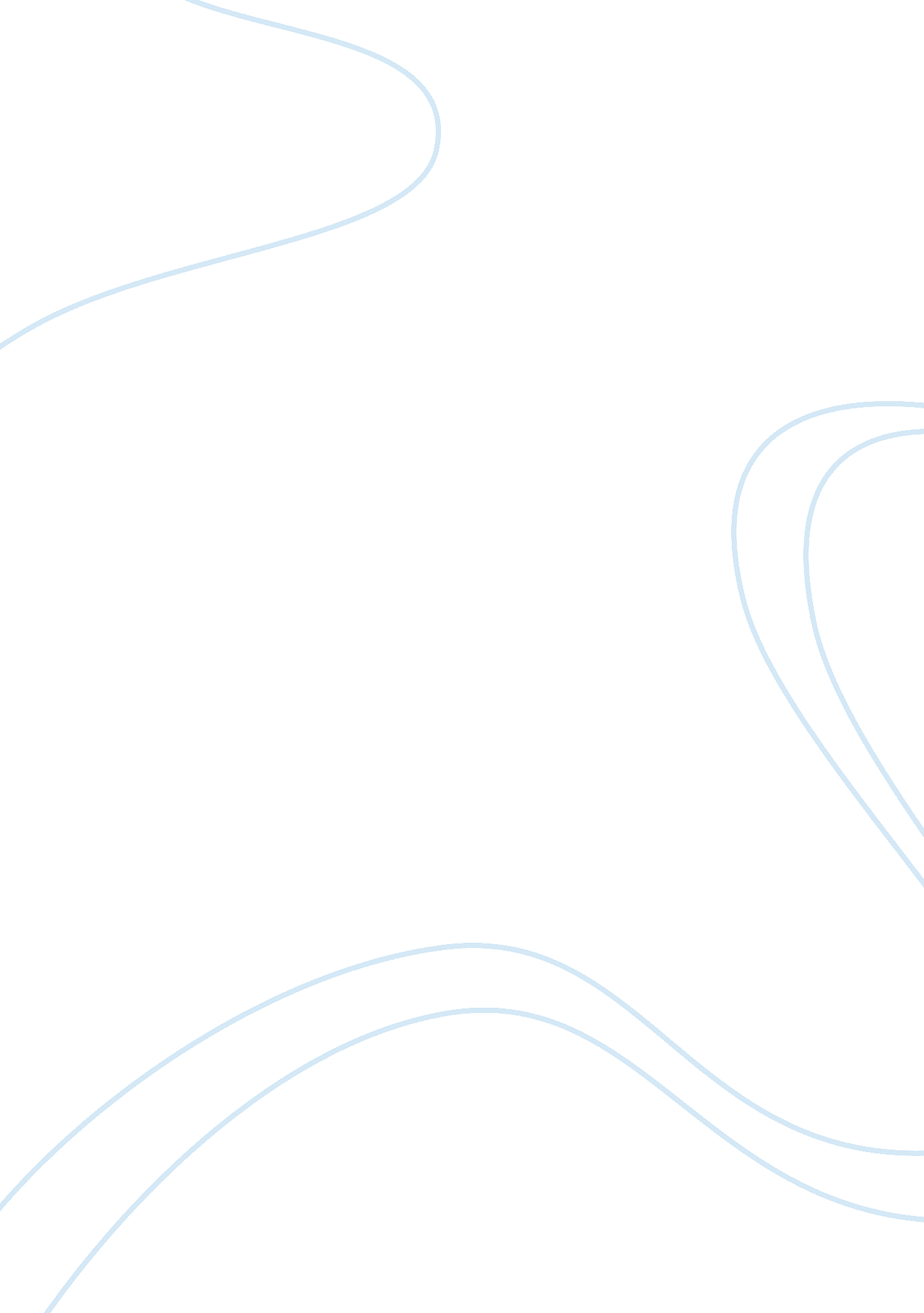 The politics of ethnic incorporation and avoidancePolitics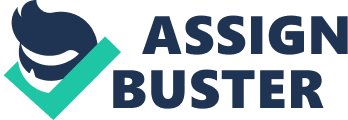 This gap will for all time live in the class society. Also there is the political face of it, whereby the economic and political policy’s are established and preserved by the government mainly for the special benefit of the ruling class, the wealthy influential not for the advantage of working individuals, people of color. This economic dismay that we are experiencing is similar for the Latinos and Blacks. This shows the unjust, undemocratic and unequal society we are dwelling in. 
Few researchers have found out that the mean wealth of the white family is twenty times that of a Black family. The wealth ratios are very unequal rising up a few questions. Is it the color? Is it the inability to do certain things? Looking at inflation, in 2005-2009 the medium fell 53% amid the black households, evaluated with a simple 16% amid the white families. 
Looking at home equality, Blacks declined by half, illustrating how many were left out. An analysis carried out suggests that the Blacks were forefront of the housing real estate market boil of the 1990s and in the early 2000s however that have since been amid the situations experiencing the steepest turn downs in the housing standards. 